SERVIÇO PÚBLICO FEDERAL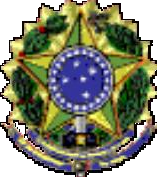 MINISTÉRIO DA EDUCAÇÃOSECRETARIA DE EDUCAÇÃO SUPERIORUNIVERSIDADE FEDERAL DO VALE DO SÃO FRANCISCO(	) Servidor	(x) EstagiárioFORMULÁRIO PARA CADASTRAMENTO BÁSICOFUNDAÇÃO UNIVERSIDADE FEDERAL DO VALE DO SÃO FRANCISCO(*) 01-branca ; 03 – amarela; 04 – parda; 05 – indígena; 06 –negra.(**) Por questões específicas de operação financeira, se a referência bancária para pagamento de estágio for CAIXA ECONÔMICA FEDERAL, a modalidade da mesma deverá ser Conta Salário e  o CNPJ da conta salário tem que ter como pagador o CNPJ do Ministério da Economia (00.394.460/0001-41). Para os demais bancos credenciados com o Governo Federal (Banco do Brasil, Bancoob, Banrisul, Bradesco, Caixa Econômica Federal, HSBC, Itaú-Unibanco, Santander e Sicredi) é aceitável a conta corrente.MATR.SIAPEMATR.SIAPEMATR.SIAPEMATR.SIAPEMATR.SIAPENOME:NOME:NOME:NOME:NOME:NOME:NOME:NOME:NOME:NOME:NOME:NOME:NOME:SEXONOME SOCIAL:NOME SOCIAL:NOME SOCIAL:NOME SOCIAL:NOME SOCIAL:NOME SOCIAL:NOME SOCIAL:NOME SOCIAL:NOME SOCIAL:NOME SOCIAL:NOME SOCIAL:NOME SOCIAL:NOME SOCIAL:NOME SOCIAL:NOME SOCIAL:NOME SOCIAL:NOME SOCIAL:NOME SOCIAL:NOME SOCIAL:COR(*)GR. SANGÜÍNEOGR. SANGÜÍNEOFATOR RHFATOR RHFATOR RHCARGOCARGOCARGOCARGOCARGOEST. CIVILEST. CIVILEST. CIVILEST. CIVILEST. CIVILE-MAILE-MAILE-MAILENDEREÇO (RUA/AVENIDA/PRAÇA)ENDEREÇO (RUA/AVENIDA/PRAÇA)ENDEREÇO (RUA/AVENIDA/PRAÇA)ENDEREÇO (RUA/AVENIDA/PRAÇA)ENDEREÇO (RUA/AVENIDA/PRAÇA)ENDEREÇO (RUA/AVENIDA/PRAÇA)ENDEREÇO (RUA/AVENIDA/PRAÇA)ENDEREÇO (RUA/AVENIDA/PRAÇA)ENDEREÇO (RUA/AVENIDA/PRAÇA)ENDEREÇO (RUA/AVENIDA/PRAÇA)ENDEREÇO (RUA/AVENIDA/PRAÇA)ENDEREÇO (RUA/AVENIDA/PRAÇA)ENDEREÇO (RUA/AVENIDA/PRAÇA)ENDEREÇO (RUA/AVENIDA/PRAÇA)ENDEREÇO (RUA/AVENIDA/PRAÇA)ENDEREÇO (RUA/AVENIDA/PRAÇA)ENDEREÇO (RUA/AVENIDA/PRAÇA)ENDEREÇO (RUA/AVENIDA/PRAÇA)ENDEREÇO (RUA/AVENIDA/PRAÇA)BAIRROBAIRROBAIRROBAIRROBAIRROBAIRROBAIRROCIDADE/UFCIDADE/UFCIDADE/UFCIDADE/UFCIDADE/UFCIDADE/UFCEPCEPCEPCEPFONEFONEFILIAÇÃOFILIAÇÃOFILIAÇÃOFILIAÇÃOFILIAÇÃOFILIAÇÃOFILIAÇÃOFILIAÇÃOFILIAÇÃOFILIAÇÃOFILIAÇÃOFILIAÇÃOFILIAÇÃOFILIAÇÃOFILIAÇÃOFILIAÇÃOFILIAÇÃOFILIAÇÃOFILIAÇÃODATA NASC.DATA NASC.DATA NASC.IDENTIDADEIDENTIDADEIDENTIDADEIDENTIDADEIDENTIDADEORG. EXP.ORG. EXP.DATA EXPEDIÇÃODATA EXPEDIÇÃODATA EXPEDIÇÃODATA EXPEDIÇÃODATA EXPEDIÇÃOCIC/CPFCIC/CPFCIC/CPFCIC/CPFREGISTRO CIVIL/CASAMENTOREGISTRO CIVIL/CASAMENTOREGISTRO CIVIL/CASAMENTOREGISTRO CIVIL/CASAMENTOREGISTRO CIVIL/CASAMENTOREGISTRO CIVIL/CASAMENTOREGISTRO CIVIL/CASAMENTOLOCAL DE NASCIMENTO/UFLOCAL DE NASCIMENTO/UFLOCAL DE NASCIMENTO/UFLOCAL DE NASCIMENTO/UFLOCAL DE NASCIMENTO/UFLOCAL DE NASCIMENTO/UFTÍTULO ELEITOR NºTÍTULO ELEITOR NºTÍTULO ELEITOR NºTÍTULO ELEITOR NºTÍTULO ELEITOR NºTÍTULO ELEITOR NºZONAZONASEÇÃOSEÇÃOSEÇÃOSEÇÃOSEÇÃORESERVISTARESERVISTARESERVISTARESERVISTARESERVISTARESERVISTAPIS/PASEPPIS/PASEPPIS/PASEPPIS/PASEPPIS/PASEPPIS/PASEPDEP. IMP. RENDADEP. IMP. RENDADEP. IMP. RENDADEP. IMP. RENDADEP. IMP. RENDADEP. IMP. RENDADEP. IMP. RENDAADMISSÃO EXERCÍCIOADMISSÃO EXERCÍCIOADMISSÃO EXERCÍCIOADMISSÃO EXERCÍCIOADMISSÃO EXERCÍCIOADMISSÃO EXERCÍCIOESCOLARIDADEESCOLARIDADEESCOLARIDADEESCOLARIDADEESCOLARIDADEESCOLARIDADEGRADUAÇÃOGRADUAÇÃOGRADUAÇÃOGRADUAÇÃOGRADUAÇÃOGRADUAÇÃOGRADUAÇÃOGRADUAÇÃOGRADUAÇÃOESPECIALIZAÇÃOESPECIALIZAÇÃOESPECIALIZAÇÃOESPECIALIZAÇÃOESPECIALIZAÇÃOESPECIALIZAÇÃOESPECIALIZAÇÃOESPECIALIZAÇÃOESPECIALIZAÇÃOESPECIALIZAÇÃOMESTRADOMESTRADOMESTRADOMESTRADOMESTRADOMESTRADOMESTRADOMESTRADOMESTRADODOUTORADODOUTORADODOUTORADODOUTORADODOUTORADODOUTORADODOUTORADODOUTORADODOUTORADODOUTORADOCLASSE/PADRÃOCLASSE/PADRÃOCLASSE/PADRÃOCLASSE/PADRÃOJORNADAJORNADAJORNADAJORNADABANCO (**)BANCO (**)BANCO (**)BANCO (**)BANCO (**)BANCO (**)AGÊNCIA  (**)AGÊNCIA  (**)C/CORRENTE  (**)C/CORRENTE  (**)C/CORRENTE  (**)CÓDIGO ORIGEM DA VAGACÓDIGO ORIGEM DA VAGACÓDIGO ORIGEM DA VAGACÓDIGO ORIGEM DA VAGACÓDIGO ORIGEM DA VAGACÓDIGO ORIGEM DA VAGACÓDIGO ORIGEM DA VAGADATA DO 1º EMPREGODATA DO 1º EMPREGODATA DO 1º EMPREGODATA DO 1º EMPREGODATA DO 1º EMPREGOANO DE APOSENTADORIAANO DE APOSENTADORIAANO DE APOSENTADORIAANO DE APOSENTADORIAANO DE APOSENTADORIAANO DE APOSENTADORIAANO DE APOSENTADORIAINGRESSOCÓDIGOPORTARIA NºDATA DA PORTARIADATA PUBLICAÇÃO